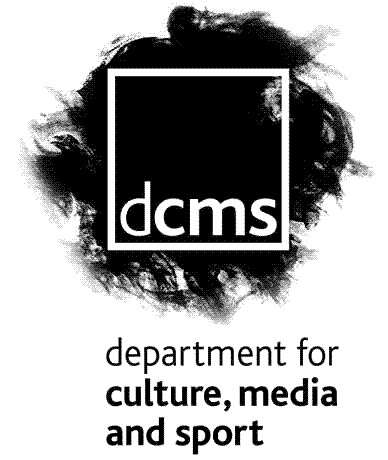 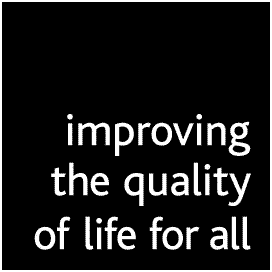 Our aim is to improve the quality of life for all      through cultural and sporting activities, support the pursuit of excellence, and champion the tourism, creative and leisure industries.ContentsSection 1: Access	4Section 2: Audience profile	7Section 3: Learning and outreach	10Section 4: Visitor satisfaction	17Section 5: Income generation	18Section 6: Regional engagement	19Section 1: Access	Section 2: Audience ProfileSection 3: Learning and OutreachSection 4: Visitor satisfactionSection 5: Income generationSection 6: Regional engagement1Number of visits to the museum/gallery (excluding virtual visits)Key Performance IndicatorActual physical count of the total number of all visits made to the museum/gallery. A visit refers to a single trip to a museum/gallery by an individual and a period of time in which he/she physically accesses the collections. Performance Indicator includes:All “ordinary visits” to the museum/gallery (i.e those not involving the education programme) plus the educational visits measured in 5.1 and 5.2Visits to evening eventsUK and overseas visitsThe  Performance Indicator excludes:Visits by corporate hire customersVisits by staff and volunteersVisits by suppliers and contractorsVirtual visitsVisits to touring exhibitions held at other venuesInstances of participation in off-site outreach programmesIf visits to shops, cafes and grounds/gardens etc are counted separately from visits to the museum/gallery, they should not be added on to the museum/gallery visits to give a total number of visits. However, visits to the shop, cafe and grounds/gardens may be presented as a separate optional measure. 2Number of unique website visitsThe total number of website visits by unique users which are recorded for the museum/gallery website. The definitions used here in relation to website visits are those approved by ABC Electronics. A website visit (sometimes known as a user session) is a series of one or more page impressions, served to one user, which ends when there is a gap of 30 minutes or more between successive page impressions for that user. A visit is effectively a near continuous burst of activity by a valid user. A visit is determined when a unique user enters or re-enters a website during a specified period. A visit is determined by counting bursts of activity (page impressions) made by valid unique users that have not re-entered the site within the past 30 minutes. Visits from spiders and robots should be excluded from this measure. Visits are a better indicator of total site activity than unique users since they indicate frequency of use. A unique user is a unique and valid identifier. Sites may use:IP + User-AgentCookie and/or Registration IDWhere a unique user is calculated by IP + User-Agent, this definition may overstate or understate the real number of individual users. A unique user is, at a minimum, a unique combination of an IP address + the Brower ID and Operating system entering a website by any valid page and is counted once for the given period (the minimum audit period is one calendar month), The number of unique users is an indicator of the site’s audience or reach. A robot is a program that automatically visits websites and reads their pages and other information in order to create entries for an index. The major search engines on the Web all have such a program, which is also known as a crawler, a robot or a bot. Robots and spiders are typically programmed to automatically visits sites that have been submitted by their owners as new or updated. Entire sites or specific pages can be selectively visited and indexed. Spiders are called spiders because they usually visit many sites in parallel at the same time, their legs spanning a large area of the “web”. ABC Electronic stipulates that traffic in a site’s access logs visited by such programs should be excluded from this Performance Indicator. 3Number of visits by children under 16A visit refers to a single trip to a museum/gallery be an individual and a period of time in which he/she physically accesses the collections. Children are defined as being aged under 16. However, in the context of a school visit by Year 11 groups, pupils who may be aged 16 when they visit should still be regarded as under 16, i.e of compulsory school age. A child in a school class that visits a museum in the morning and returns that afternoon for a second session should be counted as having made one visit.The Performance Indicator includes:general visits made by children under 16visits made by children under 16 participating in educational activities at the museum/gallery. The Performance Indicator excludes:instances of children under 16 participating in off-site outreach programmes.4Number of overseas visits Total number of visits made to the museum by visitors not usually based or resident in the . This indicator relates to tourist visitors and is based on residency and not nationality.A visit refers to a single trip to a museum/gallery by an individual, and a period of time in which he/she physically accesses the collections.  The Performance Indicator includes:visitors from the Isle of Man or  The Performance Indicator excludes:visitors participating in off-site outreach programmes5VISITORS UNDER 185.1Number of facilitated and self-directed visits to the museum/gallery by visitors under 18 in formal educationA visit refers to a trip to a museum/gallery, and a period of time spent there.  In the context of a school visit by Year 13 groups, pupils who may be aged 18 when they visit should still be regarded as under 18.  Any one class that visits a museum/gallery in the morning and returns that afternoon for a second session should be counted as having made one visit.A facilitated visit is a group visit to a museum/gallery that is led or heavily supported by a member of staff (including volunteers) or a person hired by the museum e.g. an artist, for at least part of the visit. A facilitated visit is one that has been planned and structured by teachers and museum/gallery staff to support the curriculum, with specific learning outcomes. Welcoming a school on arrival or providing an introductory talk or ‘spontaneous’ activity with a museum demonstrator whilst on the visit does not make it a facilitated visit. A self-directed visit is a group visit facilitated by a person who is not a member of the museum/gallery staff. For example, it may be led by teachers using resource packs provided by the museum/gallery or downloaded from its website based on the collections.  In this instance, volunteers should be regarded as museum/gallery staff. The Performance Indicator includes:visitors in identifiable SEN units or SEN schoolsvisits by Summer School students that are in support of the curriculumThe Performance Indicator excludes: visitors being educated at homevisitors under 18 participating in off-site outreach programmes5.2Number of instances of visitors under 18 participating in on-site organised activitiesOrganised activities refer to pre-planned, mediated activities, such as talks, lectures, courses, demonstrations, guided tours etc led by museum staff, volunteers or freelancers employed by the museum.  It does not include activities such as quizzes, trails, dressing-up etc if the museum’s staffs only involvement is in handing out packs, badges, costumes etc.Instance is used to acknowledge the difference between a visitor and his/her participation in museum/gallery organised activities. The measure is asking for the number of participations by visitors under 18, as distinct from the number of visitors under 18 participating. An individual may clock up several instances of participation in museum activities over the course of a year.Participation is the act of taking part in something. An individual (or participant) may participate in event programmes more than once a year. There is no requirement to monitor ‘active’ participation – participation at a workshop for example is essentially attending. The Performance Indicator includes: organised holiday activities, homework and out of school clubs on the premises  The Performance Indicator excludes: supervised or unsupervised play with interactive displays and unsupervised completion of activitiesdemonstrations by museum interpreters, even if there is interaction between the visitor and the demonstrator about the collections or displaysvisitors under 18 participating in off-site outreach programmesIf 18-year olds participate in organised activities designed primarily for school-age children they should be regarded as ‘visitors under 18’ in this instance and their participation recorded under measure 5.1.6% of visitors who would recommend a visitSubmit combined top 2 responses to the following survey question.How likely are you to recommend a visit to [the museum/gallery] to your friends or family?Definitely willProbablyPossiblyProbably notDefinitely notDon’t know7SELF-GENERATED INCOMEAdmissionsAdmissions income (gross income) – i.e. charges made to view the permanent collection or temporary exhibitions.Trading incomeTrading income (net profit) – i.e. activities which involve selling a product or service to a customer (e.g. retail sales, publications, reproductions, royalties, corporate hire, catering, location hire (TV and films), licensing, image licensing, consultancy, services, learning and access income.Charitable Giving (Fundraising/  contributed income)Key Performance IndicatorCharitable giving (a.k.a. Fundraising/contributed income) is defined as any money or gift received from an individual, charity or private company, which is from one of the following: bequests, legacies, donations and capital grants from individuals, charities, foundations, trusts and private companies, as well as income raised through sponsorship and income from membership schemes.This should not include any money received from a publicly funded organisation, central government grants, investment income or lottery grant funding.The sources used to calculate these indicators are derived from individual sponsored organisation’s statutory accounts.We have summarised this in the table below:8Number of UK loan venuesA loan venue is defined as any approved borrowing institution, organisation or exhibition facility (or individual researcher).  In the event that a loan has been made to an individual (e.g. a researcher) that individual will be counted as a venue.  This figure should include the number of  venues to which loans are in place at the beginning of the year as well as the number of venues to which new loans have been made during the year.  Venues in the Isle of Man or the Channel Islands should be regarded as overseas loan venues as these islands are not part of the .